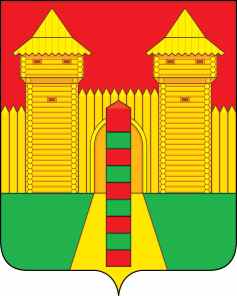 АДМИНИСТРАЦИЯ  МУНИЦИПАЛЬНОГО  ОБРАЗОВАНИЯ «ШУМЯЧСКИЙ   РАЙОН» СМОЛЕНСКОЙ  ОБЛАСТИПОСТАНОВЛЕНИЕот 27.11.2023г. № 552        п. ШумячиВ соответствии с  областными законами от 04.09.2007 года № 90–з «О комиссиях по делам несовершеннолетних и защите их прав», от 31.04.2008 года № 24–з «О наделении органов местного самоуправления муниципальных районов и городских округов Смоленской области государственными полномочиями по созданию и организации деятельности комиссий по делам несовершеннолетних и защите их прав», в связи с изменением численного составаАдминистрация муниципального образования «Шумячский район» Смоленской областиП О С Т А Н О В Л Я Е Т:1. Внести в постановление Администрации муниципального образования «Шумячский район» Смоленской области от 26.06.2023 № 282 «Об утверждении персонального состава Комиссии по делам несовершеннолетних и защите их прав в муниципальном образовании «Шумячский район» Смоленской области» (далее -  постановление) следующие изменение:- пункт 1 постановления дополнить позицией следующего содержания:	2. Контроль за исполнением настоящего постановления оставляю за собой.Глава муниципального образования «Шумячский район» Смоленской области                                         А.Н. ВасильевО внесении изменений в постановление Администрации муниципального образования «Шумячский район» Смоленской области от 26.06.2023 г. № 282«Беляева Лилия Сергеевна- Председатель местного отделения Движения    первых Шумячского района                                                     (по согласованию)»